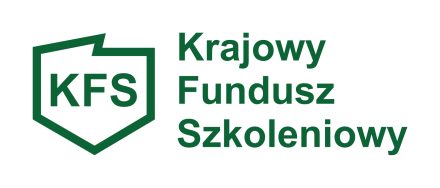 _____________________________						Tuchola, dn. ________________        (pieczątka pracodawcy)									Starosta Tucholski									za pośrednictwemDyrektoraPowiatowego Urzędu Pracy									w TucholiWNIOSEKo dofinansowanie kosztów kształcenia ustawicznegopracowników i pracodawcy Podstawa prawnaArt. 69a i 69b ustawy z dnia 20 kwietnia 2004 roku o promocji zatrudnienia i instytucjach rynku pracy ( Dz. U. z 2022 r. poz. 690 ze zm.)Rozporządzenie Ministra Pracy i Polityki Społecznej z dnia 14 maja 2014 roku w sprawie przyznawania środków z Krajowego Funduszu Szkoleniowego (Dz. U. z 2018 r., poz. 117)Ustawa z dnia 30 kwietnia 2004 r. o postępowaniu w sprawach dotyczących pomocy publicznej (Dz.U. z 2018r. poz. 362,t.j).Rozporządzenia Komisji Europejskiej (UE) nr 1407/2013 z dnia 18 grudnia 2013 r. w sprawie stosowania art. 107 i 108 Traktatu o funkcjonowaniu Unii Europejskiej do pomocy de minimis ( Dz. Urz. UE L 352 z dnia 24.12.2013 r.)Priorytet wydatkowania środków rezerwy KFS w roku 2022, na który pracodawca będzie wnioskował:1. wsparcie kształcenia ustawicznego osób po 45 roku życia2. wsparcie kształcenia ustawicznego osób z orzeczonym stopniem niepełnosprawności;3. wsparcie kształcenia ustawicznego skierowane do pracodawców zatrudniających cudzoziemców;Pełna nazwa pracodawcy _________________________________________________________________________________________________________________________________________________________________Adres siedziby pracodawcy/zamieszkana osoba fizyczna_____________________________________________               Adres do korespondencji ______________________________________________________________________Miejsce prowadzenia działalności _______________________________________________________________Telefon ________________________________   fax  _______________________________________________e-mail _______________________________ strona www ___________________________________________Numer identyfikacji REGON ___________________________________________________________________Numer identyfikacji podatkowej NIP _____________________________________________________________Numer KRS _________________________________________________________________________________                           Forma prawna prowadzonej działalności __________________________________________________________Przeważający rodzaj prowadzonej działalności gospodarczej określony zgodnie z Polską Klasyfikacją Działalności (PKD) _____________________________________________________________________Nr PKD_________Data rozpoczęcia działalności gospodarczej________________________________________________________Płatnik podatku VAT    Tak         Nie Wielkość przedsiębiorstwa – zgodnie z ustawą Prawo przedsiębiorców z dnia 6 marca 2018 r. (Dz.U. 2019.1292 z późn.zm.):  mikro (1-9 osób)      małe (10-49 osób)      średnie (50-249 osób)      inne (pow. 250 osób)- mikro przedsiębiorstwo to przedsiębiorstwo zatrudniające mniej niż 10 pracowników i którego roczny obrót  lub całkowity bilans roczny nie przekracza 2 milionów EUR. - małe przedsiębiorstwo to przedsiębiorstwo zatrudniające mniej niż 50 pracowników i którego roczny obrót lub całkowity bilans roczny nie przekracza 10 milionów EUR.- średnie przedsiębiorstwo  to przedsiębiorstwo zatrudniające mniej niż 250 pracowników i którego roczny obrót nie przekracza 50 milionów EUR i / lub całkowity bilans roczny nie przekracza 43 milionów EUR. Liczba pracowników zatrudnionych na podstawie umowy o pracę, powołania, wyboru, mianowania lub spółdzielczej umowy o pracę___________________________________________________________________                      						(na dzień złożenia wniosku)Osoba / osoby uprawniona/e do reprezentacji i podpisania wnioskowanej umowy (zgodnie z dokumentem rejestrowym lub załączonym pełnomocnictwem):imię i nazwisko ______________________________________________________________________ stanowisko służbowe __________________________________________________________________  15.Osoba wyznaczona do kontaktu z urzędem:     imię i nazwisko ____________________________________________________________________________     stanowisko ________________________________________________________________________________     telefon/fax __________________________ e-mail ________________________________________________   16.Nazwa banku oraz numer rachunku bankowego __________________________________________________        _________________________________________________________________________________________   17. Pracodawca w bieżącym roku otrzymał lub wnioskował/zamierza wnioskować o środki z KFS na sfinansowanie kształcenia ustawicznego w innym Powiatowym Urzędzie Pracy :□ Tak□ Nie□ Tak wnioskowałem/zamierzam wnioskowaćInformacje o uczestnikach kształcenia ustawicznego2Pracodawca- jednostka organizacyjna , chociażby nie posiadała osobowości prawnej, a także osoba fizyczna, jeżeli zatrudniają one pracowników- zgodnie z art.3 Kodeksu Pracy3Pracownik- osoba zatrudniona na podstawie umowy o pracę, powołania, wyboru, mianowania lub spółdzielczej umowy o pracę-zgodnie z art. 2 Kodeksu PracyInformacja dotycząca wydatków na kształcenie:Uzasadnienie wyboru realizatora kształcenia ustawicznego Uzasadnienie wyboru określonej formy kształcenia dla danego pracownika lub pracodawcyUwaga:Ze środków KFS nie mogą być finansowane koszty przejazdu, zakwaterowania i wyżywienia związane z kształceniem ustawicznym.    Pracodawca może złożyć wniosek o sfinansowanie z KFS tylko takiej formy kształcenia ustawicznego, która jeszcze nie została rozpoczęta. Udział pracowników w danej formie kształcenia może się rozpocząć dopiero po zawarciu stosownej umowy, pomiędzy PUP a wnioskodawcą. Kursy i studia podyplomowe  finansowane ze środków KFS (środków publicznych) w wysokości wyższej niż 70% są zwolnione z podatku VAT (art. 43 ust. 1 pkt 26 - 29 ustawy o VAT oraz § 3 ust. 1 pkt 14 rozporządzenia Ministra Finansów.ŁĄCZNA WYSOKOŚĆ WYDATKÓW NA DZIAŁANIA OBEJMUJĄCE KSZTAŁCENIE USTAWICZNE PRACOWNIKÓW I PRACODAWCY:Uwaga:wysokość wsparcia: -   80% kosztów kształcenia ustawicznego sfinansuje KFS, nie więcej jednak niż do wysokości 300% przeciętnego wynagrodzenia w danym      roku na jednego uczestnika, pracodawca pokryje pozostałe 20% kosztów; -  100% kosztów kształcenia ustawicznego – jeśli należy do grupy mikroprzedsiębiorstw, nie więcej jednak niż do wysokości 300%      przeciętnego wynagrodzenia w danym roku na jednego uczestnika.-  Mikroprzedsiębiorca to przedsiębiorca, który w co najmniej jednym roku z dwóch ostatnich lat obrotowych spełniał łącznie następujące                          warunki:- zatrudniał średniorocznie mniej niż 10 pracowników oraz  - osiągnął roczny obrót netto ze sprzedaży towarów, wyrobów i usług oraz z operacji finansowych nieprzekraczających równowartości w złotych 2 milionów euro, lub sumy aktywów jego bilansu sporządzonego na koniec jednego z tych lat nie przekroczyły równowartości w złotych 2 milionów euro;Oświadczam, iż posiadam oświadczenia wyżej wymienionych pracowników o wyrażeniu zgody na przetwarzanie ich danych osobowych przez Powiatowy Urząd Pracy w Tucholi  dla celów związanych z rozpatrywaniem wniosku oraz realizacją umowy o finansowanie z KFS działań obejmujących kształcenie ustawiczne pracowników. 							_____________________________________________								(podpis i pieczątka osoby uprawnionej do reprezentacji i 									składania oświadczeń, zgodnie z dokumentem rejestrowym )Do wniosku pracodawca dołącza:Załącznik nr 1 - Oświadczenie wnioskodawcy;Załącznik nr 2 - Oświadczenie wnioskodawcy o otrzymaniu  pomocy de minimis jaką otrzymał w roku, w którym ubiega się o pomoc oraz w ciągu 2 poprzedzających go lat albo oświadczenie o nieotrzymaniu takiej pomocy w tym okresie 7.   Formularz informacji przedstawianych przy ubieganiu się o pomoc de minimis. Wzory formularzy niezbędnych do przekazania powyższych informacji dostępne są na stronie internetowej Urzędu Ochrony Konkurencji i Konsumentów: http://uokik.gov.pl/ wzory_formularzy_pomocy_de_minimis.php.   Kopię dokumentu potwierdzającego oznaczenie formy prawnej prowadzonej działalności – w przypadku braku               wpisu do Krajowego Rejestru Sądowego lub Centralnej Ewidencji i Informacji o Działalności Gospodarczej;  9. Załącznik nr 3 - Program kształcenia ustawicznego lub zakres egzaminu;Wzór dokumentu potwierdzającego kompetencje nabyte przez uczestników, wystawionego przez realizatora               usługi  kształcenia ustawicznego, o ile nie wynika on z przepisów powszechnie obowiązujących.Załącznik Nr 1OŚWIADCZENIE  WNIOSKODAWCYoświadczam , że:Dane zawarte we wniosku są zgodne ze stanem prawnym i faktycznym, Nie zalegam / zalegam)*  z wypłacaniem w terminie wynagrodzeń pracownikom, Nie posiadam / posiadam)* zadłużeń z tytułu zobowiązań podatkowych i cywilno – prawnych,Nie posiadam / posiadam)* zadłużeń z tytułu opłacania składek na ubezpieczenia społeczne, zdrowotne, Fundusz Pracy oraz Fundusz Gwarantowanych Świadczeń Pracowniczych.Jestem / nie jestem)* beneficjentem pomocy publicznej w rozumieniu ustawy z dnia 30 kwietnia 2004   o postępowaniu w sprawach dotyczących pomocy publicznej (Dz. U. z 2021 r. poz. 743).Jestem / nie jestem)* zobowiązany do zwrotu uzyskanej pomocy publicznej na podstawie wcześniejszych   decyzji Komisji Europejskiej uznającej pomoc za niezgodną z prawem i ze wspólnym rynkiem.Nie byłem / byłem)* w okresie 2 lat przed dniem złożenia wniosku skazany prawomocnym wyrokiem za przestępstwa przeciwko obrotowi gospodarczemu w rozumieniu ustawy z dnia 6 czerwca 1997    – Kodeks karny (Dz.U 2021.poz.2345 t.j).Nie zostałem / zostałem)* w okresie 365 dni przed dniem złożenia wniosku  skazany prawomocnym wyrokiem za naruszenie praw pracowniczych i nie jestem / jestem)* objęty postępowaniem w tej sprawie. Zobowiązuje się niezwłocznie powiadomić o możliwości przekroczenia granic dopuszczalności pomocy de minimis. Jestem pracodawcą w rozumieniu art.3 ustawy z dnia 26 czerwca 1974r. Kodeks pracy (Dz.U 2020 poz. 1320 t.j)Zobowiązuje się do niezwłocznego powiadomienia Powiatowego Urzędu Pracy w Tucholi jeżeli w okresie od  dnia złożenia wniosku do dnia podpisania umowy zmianie ulegnie stan prawny lub faktyczny wskazany w dniu złożenia wniosku.  Zobowiązuję się do poddania kontroli przez Powiatowy Urząd Pracy w Tucholi oraz upoważnione jednostki zewnętrzne w zakresie spraw dotyczących sfinansowania kształcenia ustawicznego pracowników lub pracodawcy ze środków KFS. Data................................                                   			 ..............................................................                                 					            podpis i pieczęć osoby lub              osób upoważnionych do reprezentowania        wnioskodawcy* niepotrzebne skreślić      						    załącznik nr 2O Ś W I A D C Z E N I EO   P O M O C Y   DE   M I N I M I SOświadczam, że ………………………………………………………………………………………………………………………………………………………………………………………………………………...( imię i nazwisko, miejsce zamieszkania i adres albo firma, siedziba i adres podmiotu ubiegającego się o pomoc)Otrzymałem / am w okresie 3 lat budżetowych / obrotowych, tj. od dnia 01.01.2020 r. do dnia poprzedzającego dzień złożenia wniosku, pomoc de minimis, pomoc de minimis w rybołówstwie, pomocy de minimis w rolnictwie:……………………………  (wpisać TAK lub NIE)Jeżeli otrzymano pomoc należy podać jej wartość: ………………...… euro .Dane osoby upoważnionej do podpisania oświadczenia:……………………..								………………………..Imię i nazwisko									Data i podpisUwaga.W przypadku wniosku składanego przez spółkę cywilną, należy również uwzględnić uzyskaną pomoc de minimis w odniesieniu do każdego ze wspólników tej spółki.CZEŚĆ I - DANE PRACODAWCY:CZEŚĆ II. INFORMACJE DOTYCZĄCE DZIAŁAŃ DO SFINANSOWANIA:WyszczególnienieWyszczególnienieLiczba osóbLiczba osóbLiczba osóbLiczba osóbWyszczególnienieWyszczególnienieOgółemw tym:w tym:w tym:WyszczególnienieWyszczególnienieOgółemPracodawca2Pracownik3KobietaObjęci wsparciem ogółemObjęci wsparciem ogółemWedług rodzaju wsparciaokreślenie potrzeb pracodawcy w zakresie kształcenia ustawicznegoWedług rodzaju wsparciakursyWedług rodzaju wsparciaStudia podyplomoweWedług rodzaju wsparciaegzaminyWedług rodzaju wsparciabadania lekarskieWedług rodzaju wsparciaUbezpieczenie NNWWedług grup wiekowych15 – 24Według grup wiekowych25 – 34Według grup wiekowych35 – 44Według grup wiekowych45 lat i więcejWedług poziomu wykształceniaGimnazjalne i poniżejWedług poziomu wykształceniaZasadnicze zawodoweWedług poziomu wykształceniaŚrednie ogólnokształcąceWedług poziomu wykształceniaPolicealne i średnie zawodoweWedług poziomu wykształceniaWyższeWedług grup priorytetowychwsparcie kształcenia ustawicznego osób po 45 roku życiaWedług grup priorytetowychwsparcie kształcenia ustawicznego osób z orzeczonym stopniem niepełnosprawności;Według grup priorytetowychwsparcie kształcenia ustawicznego skierowane do pracodawców zatrudniających cudzoziemcówRodzaj kształceniaNazwa kształceniaTermin oraz miejsce realizacji szkolenia Liczba osóbKoszt dla jednej osobyOrganizator kształcenia(nazwa instytucji szkoleniowej)Kwota wydatkówKwota wydatkówRodzaj kształceniaNazwa kształceniaTermin oraz miejsce realizacji szkolenia Liczba osóbKoszt dla jednej osobyOrganizator kształcenia(nazwa instytucji szkoleniowej)Ogółemze środków KFSSzkolenia/kursy1.Szkolenia/kursy2.Szkolenia/kursy3.Szkolenia/kursy4.Studia podyplomowe1.Studia podyplomowe2.Studia podyplomowe3.Rodzaj egzaminu umożliwiającego uzyskanie dokumentów potwierdzających nabycie umiejętności, kwalifikacji lub uprawnień zawodowych1.Rodzaj egzaminu umożliwiającego uzyskanie dokumentów potwierdzających nabycie umiejętności, kwalifikacji lub uprawnień zawodowych2.Rodzaj egzaminu umożliwiającego uzyskanie dokumentów potwierdzających nabycie umiejętności, kwalifikacji lub uprawnień zawodowych3.Rodzaj badań lekarskich  i psychologicznych wymaganych do podjęcia kształcenia lub pracy zawodowej po ukończonym kształceniu1.Rodzaj badań lekarskich  i psychologicznych wymaganych do podjęcia kształcenia lub pracy zawodowej po ukończonym kształceniu2.Rodzaj badań lekarskich  i psychologicznych wymaganych do podjęcia kształcenia lub pracy zawodowej po ukończonym kształceniu3.Ubezpieczenie od następstw nieszczęśliwych wypadków w związku z podjętym kształceniem1.Ubezpieczenie od następstw nieszczęśliwych wypadków w związku z podjętym kształceniem2.Ubezpieczenie od następstw nieszczęśliwych wypadków w związku z podjętym kształceniem3.LpNazwa organizatora(nazwa, adres , NIP)Nazwa kształcenia ustawicznegoIlość godzin kształceniaPosiadane przez realizatora usługi kształcenia ustawicznego certyfikatów jakości oferowanych usług kształcenia ustawicznegonp.: ISO, akredytacja KuratoraCena usługi kształcenia ustawicznego na jedna osobę  w porównaniu z ceną podobnych usług oferowanych na rynku, o ile są dostępneCena usługi kształcenia ustawicznego na jedna osobę  w porównaniu z ceną podobnych usług oferowanych na rynku, o ile są dostępneLpNazwa organizatora(nazwa, adres , NIP)Nazwa kształcenia ustawicznegoIlość godzin kształceniaPosiadane przez realizatora usługi kształcenia ustawicznego certyfikatów jakości oferowanych usług kształcenia ustawicznegonp.: ISO, akredytacja KuratoraKoszt usługi oferowany przez jednostkę  szkoleniową wskazaną przez Pracodawcę Koszt usługi i nazwa jednostki oferującej podobną usługę kształcenia ustawicznego1.-posiada –rodzaj certyfikatu:-nie posiada2.posiada –rodzaj certyfikatu:-nie posiada3.posiada –rodzaj certyfikatu:-nie posiada4.posiada –rodzaj certyfikatu:-nie posiadaLpImię i nazwisko uczestnika- poziom wykształcenia- wiekCzy pracownik był objęty kształceniem ustawicznym ze środków KFS w 2022 rokuForma zatrudnienia i okres obowiązywania umowy (od ….do…)Zajmowane stanowisko i rodzaj wykonywanej pracyNazwa kształcenia ustawicznego i uzasadnienie potrzeby odbycia kształcenia ustawicznego przy uwzględnieniu obecnych lub przyszłych potrzeb pracodawcyPriorytet (1,2,3) oraz uzasadnienie do wskazanego priorytetu wydatkowania środków KFSInformacja o planach dotyczących dalszego zatrudnienia osoby  objętej kształceni ustawicznym finansowanym ze środków KFS□ Tak (nazwa kształcenia)□ Nie□ Tak (nazwa kształcenia)□ NieLpImię i nazwisko uczestnika- poziom wykształcenia- wiekCzy pracownik był objęty kształceniem ustawicznym ze środków KFS w 2021 rokuForma zatrudnienia i okres obowiązywania umowy (od ….do…)Zajmowane stanowisko i rodzaj wykonywanej pracyNazwa kształcenia ustawicznego i uzasadnienie potrzeby odbycia kształcenia ustawicznego przy uwzględnieniu obecnych lub przyszłych potrzeb pracodawcyPriorytet (1,2,3,) oraz uzasadnienie do wskazanego priorytetu wydatkowania środków KFSInformacja o planach dotyczących dalszego zatrudnienia osoby  objętej kształceni ustawicznym finansowanym ze środków KFS□ Tak (nazwa kształcenia)□ Nie□ Tak (nazwa kształcenia)□ NieCałkowita wysokości wydatków obejmujących kształcenie ustawiczne pracowników i pracodawcy:Wnioskowana wysokość środków z KFS:Wysokość wkładu własnego wnoszonego przez Pracodawcę: